AFATI I TETORIT – 2017 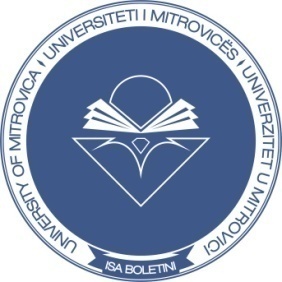 ProgramiFillorVërejtje:Studentët obligohen që të vijnë me kohë në provim. *Fakulteti nuk e mban përgjegjësinë e mospjesëmarrjes suaj në provim në rast të modifikimit të sallës në kohën apo pas kohës së provimit.Msc. FatbardhaHoxha                                                                                           __________________    (U.D. Dekane e FakultetittëEdukimit)NrLëndaMësimdhënësiDataKoha / Grupi / SallaTIK nëedukiminfillorDr. IzetZeqiri16.10.201715:30/SMMatematikë I           Dr. NaimBraha21.10.201711:00/SMMatematikë II  Dr. NaimBraha21.10.201712:00/SMMetodologji e mësimittëmatematikësDr.NaimBraha21.10.201713:00/SMGjuhëshqipe I   Msc. FatbardhaHoxha23.10.201714:00/S02Gjuhëshqipe II		Msc. FatbardhaHoxha23.10.201715:00/S02Gjuhëshqipe III Msc. AlbulenëAlidema18.10.201715:00/S1Gjuhëangleze I   Mr. EditaFejza19.10.201715:00/S02Gjuhëangleze II  Mr. EditaFejza19.10.201716:00/S02Shkathtësitë e mësimitakademikDr. Eliza Avdiu31.10.201713:00/SM1PraktikapedagogjikeIDr. Eliza Avdiu28.10.201714:00/SM1Teori e mësimitDr. Eliza Avdiu28.10.201715:00/ SM1Praktikapedagogjike III  Dr. Eliza Avdiu28.10.201716:00 /SM1Edukimigjithëpërfshirës me metodologjiDr. Eliza Avdiu28.10.201712:00/SM1LetërsipërfëmijëDr. VioletëBardhi20.10.201715:00/S2Metodologji e leximitletrarDr. VioleteBardhi20.10.201716:00/S2Bazat e shkencavenatyrore me metodologjiIDr. QerimSelimi23.10.201715:00/ S2EdukimimjedisorDr. QerimSelimi23.10.201716:00/S2PraktikaPedagogjikeIIDr. Eliza Avdiu28.10.201711:00/S02Filozofi e edukimitDr. XhaferIsmajli25.10.201715:00/S1HyrjenëpsikologjiDr. XhaferIsmajli25.10.201716:00/S1Artet e bukuraMr.sc. SarandaKika21.10.201714:00/S02EdukatëqytetareDr. BesimGollopeni26.10.201714:00/S1Metodologji e shkencaveshoqëroreDr. BesimGollopeni26.10.201715:00/S1Bazat e arsimitmuzikor me metodologjiDr. ArifikmetXhemaili24.10.201717:00/S1ZhvillimiikurrikulaveDr. MeritaShala26.10.201716:00 /S2Metodologji e arteve figurativeMr.sc. SarandaKika21.10.201715:00/S01PsikologjiedukimiDr. MimozaShahini18.10.201717:00/S2Historia e arsimitkombëtarDr. SabitSyla27.10.201714:00/S2HistorikombëtareDr. SabitSyla27.10.201715:00/S2Shkathtësitë e komunikimit me fëmijënDr. JehonaFeriziMiftari27.10.201716:00/S2Bazat e shkencavenatyrore me metodologji   IIDr. QerimSelimi30.10.201715:00/S2VështirësitënëtënxënitAss. AlbulenëGrajçevci30.10.201716:00/S2